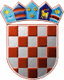 REPUBLIKA HRVATSKAŽUPANIJSKO IZBORNO POVJERENSTVOZADARSKE ŽUPANIJEBROJ: 52/23ZADAR, 11. svibnja 2023.        Na osnovi članka 74. stavka 1. Zakona o izboru vijeća i predstavnika nacionalnih manjina ("Narodne novine", broj 25/19, dalje: Zakon), a u svezi članka 76. stavka 1. i članka 77. stavka 1. Zakona, nakon provedenih izbora članova Vijeća albanske nacionalne manjine u ZADARSKOJ ŽUPANIJI 7. svibnja 2023., Županijsko izborno povjerenstvo ZADARSKE ŽUPANIJE na sjednici održanoj 11. svibnja 2023. utvrdilo je i objavljujeODLUKUO REZULTATIMA IZBORA ČLANOVA VIJEĆA ALBANSKENACIONALNE MANJINE U ZADARSKOJ ŽUPANIJIPREDSJEDNIKŽELJKO ĐERĐI.Od ukupno 892 birača upisanih u popis birača, glasovanju je pristupilo 182 birača, odnosno 20,40%, od čega je prema glasačkim listićima glasovalo 182 birača, odnosno 20,40%. Važećih listića bilo je 179, odnosno 98,35%. Nevažećih je bilo 3 glasačkih listića, odnosno 1,65%.Od ukupno 892 birača upisanih u popis birača, glasovanju je pristupilo 182 birača, odnosno 20,40%, od čega je prema glasačkim listićima glasovalo 182 birača, odnosno 20,40%. Važećih listića bilo je 179, odnosno 98,35%. Nevažećih je bilo 3 glasačkih listića, odnosno 1,65%.II.Kandidati za izbor članova Vijeća albanske nacionalne manjine u ZADARSKOJ ŽUPANIJI dobili su sljedeći broj glasova:Kandidati za izbor članova Vijeća albanske nacionalne manjine u ZADARSKOJ ŽUPANIJI dobili su sljedeći broj glasova:1.ŠEFKI ALIY83glasa2.NUSRET OSMANOVIĆ76glasova3.GJON PREKPALAJ75glasova4.IRFAN OSMANOVIĆ71glas5.DJON KOLJDJERAJ63glasa6.MIRSAD HAVZIU61glas7.NIKOLLE PREKPALAJ61glas8.IGOR KOLJDJERAJ60glasova9.AGIM HAVZIU59glasova10.GJER KOLGJERAJ59glasova11.MIHILL KOLGJERAJ59glasova12.JOZEF PREKPALAJ58glasova13.RASIM ALIU57glasova14.ALMIR HAVZIU57glasova15.ROZE KOLJDJERAJ57glasova16.LJUMNJAN ALIU56glasova17.ABEDIN MAHAJ56glasova18.SANI ALIU53glasa19.ARTA DODAJ52glasa20.KRISTIJAN PRENKPALJAJ52glasa21.LJUAN ČOLLAKU51glas22.URIM MEMQAJ51glas23.ANTON DEDAJ49glasova24.ŠYĆERI LUSHAJ49glasova25.ADEM SHALA47glasova26.AVNI GEGOLLAJ46glasova27.NUE MRIJAJ45glasova28.ALFRED DEDAJ43glasa29.LON DEDAJ42glasa30.ROBERTINA DEDAJ42glasa31.VERA MRIJAJ42glasa32.LEONARD GEGAJ41glas33.NORBERT DEDAJ40glasova34.TONE DEDAJ40glasova35.BERNADA GEGAJ40glasova36.FILIP GEGAJ40glasova37.GJON GOJANI39glasova38.ARBEN DEDAJ38glasova39.TEUTA SERREQI JURIĆ38glasova40.OSMAN BRALIĆ37glasova41.KRISTINA DEDAJ37glasova42.RAJMONDA PRENAJ37glasova43.DONIKA ZIMAJ RASI37glasova44.PREN NIKOLLA36glasova45.JOZEF SYLA36glasova46.SHQIPE DEDAJ35glasova47.TUSH GOJANI35glasova48.EDVARD KUZHNINI34glasa49.LEONORA KUZHNINI34glasa50.ARDIANA MRIJAJ33glasa51.BARDH NOKAJ33glasa52.PALOK PREKPALAJ33glasa53.ELMI HASALARI32glasa54.MARTIN KAJTAZI32glasa55.SEBO KAJTAZI32glasa56.ARMEND PRENAJ31glas57.STEVAN GOJANI30glasova58.MONIKA PREKPALAJ30glasova59.ADELINA SHALA29glasova60.ROBERT NOKAJ27glasova61.VIOLETA SHALA27glasova62.MARTINA DEDAJ25glasova63.ASIM KRASNIQI25glasova64.MANUELL GOJANI24glasa65.VALENTIN PREKPALAJ24glasa66.MARGARETA DEDAJ23glasa67.NICA NOKAJ22glasaIII.Na osnovi članka 53. stavka 2. i 3. Zakona, utvrđuje se da su za članove Vijeća izabrani:1.ŠEFKI ALIY2.NUSRET OSMANOVIĆ3.GJON PREKPALAJ4.IRFAN OSMANOVIĆ5.DJON KOLJDJERAJ6.MIRSAD HAVZIU7.NIKOLLE PREKPALAJ8.IGOR KOLJDJERAJ9.AGIM HAVZIU10.GJER KOLGJERAJ11.MIHILL KOLGJERAJ12.JOZEF PREKPALAJ13.RASIM ALIU14.ALMIR HAVZIU15.ROZE KOLJDJERAJ16.LJUMNJAN ALIU17.ABEDIN MAHAJ18.SANI ALIU19.ARTA DODAJ20.KRISTIJAN PRENKPALJAJ21.LJUAN ČOLLAKU22.URIM MEMQAJ23.ANTON DEDAJ24.ŠYĆERI LUSHAJ25.ADEM SHALAIV.Ova Odluka objavit će se na mrežnoj stranici i oglasnoj ploči Zadarske županije.